Зарегистрировано в Минюсте России 15 декабря 2015 г. N 40111МИНИСТЕРСТВО ТРУДА И СОЦИАЛЬНОЙ ЗАЩИТЫ РОССИЙСКОЙ ФЕДЕРАЦИИПРИКАЗот 16 ноября 2015 г. N 871нОБ УТВЕРЖДЕНИИ ПРОФЕССИОНАЛЬНОГО СТАНДАРТА"СОПРОВОЖДАЮЩИЙ ИНВАЛИДОВ, ЛИЦ С ОГРАНИЧЕННЫМИВОЗМОЖНОСТЯМИ ЗДОРОВЬЯ И НЕСОВЕРШЕННОЛЕТНИХ"В соответствии с пунктом 16 Правил разработки, утверждения и применения профессиональных стандартов, утвержденных постановлением Правительства Российской Федерации от 22 января 2013 г. N 23 (Собрание законодательства Российской Федерации, 2013, N 4, ст. 293; 2014, N 39, ст. 5266), приказываю:Утвердить прилагаемый профессиональный стандарт "Сопровождающий инвалидов, лиц с ограниченными возможностями здоровья и несовершеннолетних".МинистрМ.А.ТОПИЛИНУтвержденприказом Министерства трудаи социальной защитыРоссийской Федерацииот 16 ноября 2015 г. N 871нПРОФЕССИОНАЛЬНЫЙ СТАНДАРТСОПРОВОЖДАЮЩИЙИНВАЛИДОВ, ЛИЦ С ОГРАНИЧЕННЫМИ ВОЗМОЖНОСТЯМИ ЗДОРОВЬЯИ НЕСОВЕРШЕННОЛЕТНИХI. Общие сведенияОсновная цель вида профессиональной деятельности:Группа занятий:Отнесение к видам экономической деятельности:II. Описание трудовых функций, входящихв профессиональный стандарт (функциональная карта видапрофессиональной деятельности)III. Характеристика обобщенных трудовых функций3.1. Обобщенная трудовая функцияДополнительные характеристики3.1.1. Трудовая функция3.1.2. Трудовая функция3.1.3. Трудовая функция3.1.4. Трудовая функция3.2. Обобщенная трудовая функцияДополнительные характеристики3.2.1. Трудовая функция3.2.2. Трудовая функция3.2.3. Трудовая функция3.2.4. Трудовая функцияIV. Сведения об организациях - разработчикахпрофессионального стандарта4.1. Ответственная организация-разработчик4.2. Наименования организаций-разработчиков--------------------------------<1> Общероссийский классификатор занятий.<2> Общероссийский классификатор видов экономической деятельности.<3> Приказ Минздравсоцразвития России от 12 апреля 2011 г. N 302н "Об утверждении перечней вредных и (или) опасных производственных факторов и работ, при выполнении которых проводятся обязательные предварительные и периодические медицинские осмотры (обследования), и Порядка проведения обязательных предварительных и периодических медицинских осмотров (обследований) работников, занятых на тяжелых работах и на работах с вредными и (или) опасными условиями труда" (зарегистрирован Минюстом России 21 октября 2011 г., регистрационный N 22111), с изменениями, внесенными приказами Минздрава России от 15 мая 2013 г. N 296н (зарегистрирован Минюстом России 3 июля 2013 г., регистрационный N 28970) и от 5 декабря 2014 г. N 801н (зарегистрирован Минюстом России 3 февраля 2015 г., регистрационный N 35848).<4> Единый квалификационный справочник должностей руководителей, специалистов и других служащих.<5> Общероссийский классификатор профессий рабочих, должностей служащих и тарифных разрядов.<6> Общероссийский классификатор специальностей по образованию.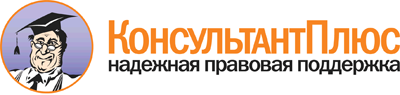 Приказ Минтруда России от 16.11.2015 N 871н
"Об утверждении профессионального стандарта "Сопровождающий инвалидов, лиц с ограниченными возможностями здоровья и несовершеннолетних"
(Зарегистрировано в Минюсте России 15.12.2015 N 40111)Документ предоставлен КонсультантПлюс

www.consultant.ru

Дата сохранения: 23.04.2018
 577Регистрационный номерДеятельность по обеспечению процесса сопровождения инвалидов, лиц с ограниченными возможностями здоровья и несовершеннолетних05.006(наименование вида профессиональной деятельности)КодОказание помощи инвалидам, лицам с ограниченными возможностями здоровья и несовершеннолетним для прибытия к месту назначения, месту постоянного или временного проживания, а также при участии в спортивных и иных мероприятиях, посредством сопровождения3412Социальные работники5169Работники, оказывающие индивидуальные услуги, не входящие в другие группы(код ОКЗ <1>)(наименование)(код ОКЗ)(наименование)88.1Предоставление социальных услуг без обеспечения проживания престарелым и инвалидам(код ОКВЭД <2>)(наименование вида экономической деятельности)Обобщенные трудовые функцииОбобщенные трудовые функцииОбобщенные трудовые функцииТрудовые функцииТрудовые функцииТрудовые функцииКодНаименованиеУровень квалификацииНаименованиеКодУровень (подуровень) квалификацииAСопровождение инвалидов и лиц с ограниченными возможностями здоровья3Организация транспортировки инвалидов и лиц с ограниченными возможностями здоровья к месту назначения (в том числе к месту проведения спортивных соревнований, тренировок, процедур) и к месту постоянного или временного проживанияA/01.33AСопровождение инвалидов и лиц с ограниченными возможностями здоровья3Содействие в организации удовлетворения бытовых и социальных потребностей инвалидов и лиц с ограниченными возможностями здоровьяA/02.33AСопровождение инвалидов и лиц с ограниченными возможностями здоровья3Обеспечение выполнения инвалидами и лицами с ограниченными возможностями здоровья всех возрастных и нозологических групп обязательных процедур, предусмотренных для участников мероприятий, занятий, процедур, спортивных соревнований и тренировокA/03.33AСопровождение инвалидов и лиц с ограниченными возможностями здоровья3Обеспечение безопасности инвалидов и лиц с ограниченными возможностями здоровьяA/04.33BСопровождение несовершеннолетних лиц4Организация проезда несовершеннолетних лиц к месту назначения, а также к месту постоянного или временного проживанияB/01.44BСопровождение несовершеннолетних лиц4Содействие в организации удовлетворения бытовых и социальных потребностей несовершеннолетних лицB/02.44BСопровождение несовершеннолетних лиц4Обеспечение посещения несовершеннолетними лицами спортивных и иных мероприятий, занятий, соревнованийB/03.44BСопровождение несовершеннолетних лиц4Обеспечение безопасности несовершеннолетних лиц во время их пребывания в месте назначения, а также при проезде к месту назначения и месту постоянного или временного проживанияB/04.44НаименованиеСопровождение инвалидов и лиц с ограниченными возможностями здоровьяКодAУровень квалификации3Происхождение обобщенной трудовой функцииОригиналXЗаимствовано из оригиналаКод оригиналаРегистрационный номер профессионального стандартаВозможные наименования должностей, профессийСопровождающий спортсмена-инвалида первой группы инвалидностиСопровождающий инвалидов и лиц с ограниченными возможностями здоровьяТребования к образованию и обучениюОбщее среднее образованиеПодготовка по дополнительным предпрофессиональным программам в области адаптивной физической культуры, в области социальной работы с инвалидамиТребования к опыту практической работы-Особые условия допуска к работеК работе не допускаются лица, имеющие или имевшие судимость за преступления, состав и виды которых установлены законодательством Российской ФедерацииПрохождение обязательных предварительных (при поступлении на работу) и периодических медицинских осмотров (обследований), а также внеочередных медицинских осмотров (обследований) в порядке, установленном законодательством Российской Федерации <3>Другие характеристики-Наименование документаКодНаименование базовой группы, должности (профессии) или специальностиОКЗ3412Социальные работникиОКЗ5169Работники, оказывающие индивидуальные услуги, не входящие в другие группыЕКС <4>-Сопровождающий спортсмена-инвалида первой группы инвалидностиОКПДТР <5>26527Социальный работникНаименованиеОрганизация транспортировки инвалидов и лиц с ограниченными возможностями здоровья к месту назначения (в том числе к месту проведения спортивных соревнований, тренировок, процедур) и к месту постоянного или временного проживанияКодA/01.3Уровень (подуровень) квалификации3Происхождение трудовой функцииОригиналXЗаимствовано из оригиналаКод оригиналаРегистрационный номер профессионального стандартаТрудовые действияУстановление деловых контактов с организатором в месте назначения, организационным комитетом спортивного соревнования, организатором тренировок по поводу маршрутов и способов перемещения инвалидов и лиц с ограниченными возможностями здоровьяТрудовые действияПолучение информации о маршруте проезда, расписании и правилах проезда (пользования видами транспорта), а также обо всех изменениях в расписанииТрудовые действияПолучение, оформление или контроль наличия проездных документов, а также контроль наличия виз и страховых полисов на инвалидов и лиц с ограниченными возможностями здоровьяТрудовые действияОбеспечение организованного прохождения инвалидами и лицами с ограниченными возможностями здоровья досмотровых и контрольных процедур в местах посадки на транспортТрудовые действияКонтроль перевозки багажа инвалидов и лиц с ограниченными возможностями здоровьяТрудовые действияПроезд вместе с инвалидами и лицами с ограниченными возможностями здоровья к месту назначения, месту проведения спортивных соревнований, тренировок, а также к месту постоянного проживанияТрудовые действияПринятие мер по урегулированию чрезвычайных ситуаций, возникающих при проезде инвалидов и лиц с ограниченными возможностями здоровья к месту назначения, месту проведения спортивных соревнований, тренировок, а также к месту постоянного проживанияТрудовые действияОрганизация питания и удовлетворения иных санитарно-бытовых нужд инвалидов и лиц с ограниченными возможностями здоровья при их проезде к месту назначения, месту проведения спортивных соревнований, тренировок, а также к месту постоянного проживания, с учетом этических и деонтологических нормНеобходимые уменияОбеспечивать взаимодействие с организаторами в месте назначения, организаторами спортивного соревнования, организаторами тренировок, тренерами и законными представителями инвалидов и лиц с ограниченными возможностями здоровьяНеобходимые уменияОрганизовывать жизнедеятельность инвалидов и лиц с ограниченными возможностями здоровья в соответствии с расписанием мероприятий, занятий, процедур, спортивных соревнований, расписанием тренировок, санитарно-гигиеническими нормами и индивидуальной программой реабилитацииНеобходимые уменияОриентироваться в окружающей среде с использованием наглядных средств навигации (схем, табличек, указателей), а также средств спутниковой навигации и геоинформационных картографических сервисовНеобходимые уменияОбеспечивать сбор и организованное передвижение, своевременное прибытие инвалидов и лиц с ограниченными возможностями здоровья к месту посадки/пересадкиНеобходимые уменияОформлять документы или контролировать правильность их оформления в соответствии с образцомНеобходимые уменияПользоваться информационно-коммуникационными технологиями и средствами связиНеобходимые уменияИспользовать основы этики и деонтологии в процессе взаимодействия с инвалидами и лицами с ограниченными возможностями здоровьяНеобходимые знанияНормативные требования к социальному и бытовому обслуживанию инвалидов и лиц с ограниченными возможностями здоровьяНеобходимые знанияПравила вида адаптивного спорта, общероссийские антидопинговые правила и антидопинговые правила, утвержденные международными антидопинговыми организациямиНеобходимые знанияПравила проезда различными видами транспорта, в том числе правила проезда/перевозки инвалидовНеобходимые знанияОсновы комплексной (медицинской, профессиональной и социальной) реабилитации инвалидовНеобходимые знанияСанитарно-гигиенические и медицинские требования к участию спортсменов, имеющих отклонения в состоянии здоровья, спортсменов-инвалидов в соревнованияхНеобходимые знанияТребования спортивных федераций адаптивного спорта к подготовке и проведению спортивных мероприятий, в том числе требования к бытовому и социальному обслуживанию спортсменов-инвалидовНеобходимые знанияНормы дисциплинарной, административной и уголовной ответственности, связанные с осуществлением деятельности в рамках полномочийНеобходимые знанияОсновы эксплуатации и обслуживания средств реабилитации, в том числе инвалидных колясок, протезов, слуховых аппаратовНеобходимые знанияОсновы документального оформления пребывания и обслуживания участников спортивных соревнованийНеобходимые знанияПорядок составления установленной отчетностиНеобходимые знанияТребования охраны труда и пожарной безопасностиНеобходимые знанияОсновы этики и деонтологии в сфере взаимодействия с инвалидами, лицами с ограниченными возможностямиДругие характеристикиКоличественный состав сопровождаемых определяется локальным нормативным актом организацииНаименованиеСодействие в организации удовлетворения бытовых и социальных потребностей инвалидов и лиц с ограниченными возможностями здоровьяКодA/02.3Уровень (подуровень) квалификации3Происхождение трудовой функцииОригиналXЗаимствовано из оригиналаКод оригиналаРегистрационный номер профессионального стандартаТрудовые действияПолучение информации об условиях бытового и социального обслуживания инвалидов и лиц с ограниченными возможностями здоровья в месте назначения, в месте прохождения спортивного соревнования, а также в месте проведения мероприятий по подготовке к физкультурно-спортивному мероприятию, в том числе информации об изменении условий бытового и социального обслуживания, доведение ее до сопровождаемыхТрудовые действияКонтроль получения инвалидами и лицами с ограниченными возможностями здоровья необходимых документов, в том числе аккредитационных карт, обеспечивающих допуск к месту назначения, месту проведения спортивного соревнования или мероприятия по подготовке к спортивному соревнованиюТрудовые действияИнформирование инвалидов и лиц с ограниченными возможностями здоровья об инфраструктуре места назначения, места проживания, графике питания и расписании мероприятий, занятий, процедур, соревнований или тренировокТрудовые действияКонтроль расселения инвалидов и лиц с ограниченными возможностями здоровья в месте проживанияТрудовые действияСопровождение инвалидов и лиц с ограниченными возможностями здоровья в столовую, кафе, ресторан в те часы, которые определены графиком питанияТрудовые действияПроживание в месте пребывания инвалидов и лиц с ограниченными возможностями здоровья во время проведения мероприятий, занятий, процедур, спортивных соревнований или тренировокТрудовые действияОбеспечение связи инвалидов и лиц с ограниченными возможностями здоровья с законными представителями, тренерамиТрудовые действияИнформирование законных представителей сопровождаемого, тренера о состоянии здоровья, морально-волевом и психологическом состоянии и существенных аспектах проживания инвалидов и лиц с ограниченными возможностями здоровьяТрудовые действияОказание помощи инвалидам и лицам с ограниченными возможностями здоровья в соблюдении санитарно-гигиенических требований с учетом этических и деонтологических нормТрудовые действияОказание содействия инвалидам и лицам с ограниченными возможностями здоровья в доступе к информации и объектам социальной инфраструктурыНеобходимые уменияОбеспечивать взаимодействие с организаторами в месте назначения, умения организаторами спортивного соревнования или тренировок, тренерами и законными представителями инвалидов и лиц с ограниченными возможностями здоровьяНеобходимые уменияОрганизовывать жизнедеятельность инвалидов и лиц с ограниченными возможностями здоровья в соответствии с расписанием занятий, мероприятий, процедур, спортивных соревнований, тренировок, санитарно-гигиеническими нормами и индивидуальной программой реабилитацииНеобходимые уменияОриентироваться в окружающей среде с использованием наглядных средств навигации (схем, табличек, указателей), а также средств спутниковой навигации и геоинформационных картографических сервисовНеобходимые уменияОформлять документы или контролировать правильность их оформления в соответствии с образцомНеобходимые уменияПользоваться информационно-коммуникационными технологиями и средствами связиНеобходимые уменияИспользовать основы этики и деонтологии в процессе взаимодействия с инвалидами и лицами с ограниченными возможностями здоровьяНеобходимые знанияНормативные требования к социальному и бытовому обслуживанию инвалидов и лиц с ограниченными возможностями здоровьяНеобходимые знанияТребования спортивных федераций адаптивного спорта к подготовке и проведению спортивных мероприятий, в том числе требования к бытовому и социальному обслуживанию спортсменов-инвалидовНеобходимые знанияСанитарно-гигиенические требования к условиям проживания и приема пищиНеобходимые знанияОсновы спортивно-функциональной классификации в адаптивном спортеНеобходимые знанияОсновы комплексной (медицинской, профессиональной и социальной) реабилитации инвалидовНеобходимые знанияОсновы эксплуатации и обслуживания средств реабилитации, в том числе инвалидных колясок, протезов, слуховых аппаратовНеобходимые знанияОсновы документального оформления пребывания в месте назначения и обслуживания инвалидов и лиц с ограниченными возможностями здоровьяНеобходимые знанияПравила пользования информационно-коммуникационными технологиями и средствами связиНеобходимые знанияТребования охраны труда и пожарной безопасностиНеобходимые знанияОсновы этики и деонтологии в сфере взаимодействия с инвалидами, лицами с ограниченными возможностямиДругие характеристикиКоличественный состав сопровождаемых определяется локальным нормативным актом организацииНаименованиеОбеспечение выполнения инвалидами и лицами с ограниченными возможностями здоровья всех возрастных и нозологических групп обязательных процедур, предусмотренных для участников мероприятий, занятий, процедур, спортивных соревнований и тренировокКодA/03.3Уровень (подуровень) квалификации3Происхождение трудовой функцииОригиналXЗаимствовано из оригиналаКод оригиналаРегистрационный номер профессионального стандартаТрудовые действияПолучение информации о расписании, месте прохождения мероприятий, занятий, процедур, спортивных мероприятий, тренировок, предусмотренных для инвалидов и лиц с ограниченными возможностями здоровья, в том числе о требованиях к одежде и оснащению, а также информации обо всех изменениях в расписании и условиях участияТрудовые действияКонтроль наличия у инвалидов и лиц с ограниченными возможностями здоровья необходимых документов, формы одежды и иного оснащения в соответствии с регламентом или правилами проведения мероприятия, занятия, процедуры, спортивного соревнованияТрудовые действияОбеспечение прибытия и сопровождение инвалидов и лиц с ограниченными возможностями здоровья к месту назначения в установленное организаторами время, включая помощь в передвижении, ориентировании, обеспечении санитарно-гигиенических потребностей с учетом этических и деонтологических нормТрудовые действияОбеспечение и оказание помощи в прохождении инвалидами и лицами с ограниченными возможностями здоровья углубленного медицинского обследования, допинг-контроля, тестированияТрудовые действияОказание помощи в месте пребывания инвалидов и лиц с ограниченными возможностями здоровья в соответствии с правилами вида адаптивного спорта и этическими и деонтологическими нормамиНеобходимые уменияОбеспечивать взаимодействие с организаторами в месте назначения, организаторами спортивного соревнования, тренировок, тренерами и законными представителями инвалидов и лиц с ограниченными возможностями здоровьяНеобходимые уменияОрганизовывать жизнедеятельность инвалидов и лиц с ограниченными возможностями здоровья в соответствии с расписанием мероприятий, занятий, процедур, спортивных соревнований, тренировок, санитарно-гигиеническими нормами и индивидуальной программой реабилитацииНеобходимые уменияОриентироваться в окружающей среде с использованием наглядных средств навигации (схем, табличек, указателей), а также средств спутниковой навигации и геоинформационных картографических сервисовНеобходимые уменияОформлять документы или контролировать правильность их оформления в соответствии с образцомНеобходимые уменияПользоваться информационно-коммуникационными технологиями и средствами связиНеобходимые уменияИспользовать основы этики и деонтологии в процессе взаимодействия с инвалидами и лицами с ограниченными возможностями здоровьяНеобходимые знанияНормативные требования к социальному и бытовому обслуживанию инвалидов и лиц с ограниченными возможностями здоровьяНеобходимые знанияПравила вида адаптивного спорта, общероссийские антидопинговые правила в области физической культуры и адаптивного спорта и антидопинговые правила, утвержденные международными антидопинговыми организациямиНеобходимые знанияОсновы спортивно-функциональной классификации в адаптивном спортеНеобходимые знанияОсновы комплексной (медицинской, профессиональной и социальной) реабилитации инвалидов и лиц с ограниченными возможностями здоровьяНеобходимые знанияСанитарно-гигиенические и медицинские требования к участию спортсменов, имеющих отклонения в состоянии здоровья, спортсменов-инвалидов в соревнованияхНеобходимые знанияТребования спортивных федераций адаптивного спорта к подготовке и проведению спортивных мероприятий, в том числе требования к бытовому и социальному обслуживанию спортсменов-инвалидовНеобходимые знанияРасписание и регламент (правила) проведения мероприятия, занятия, процедуры, спортивного соревнования, тренировкиНеобходимые знанияРегламент проведения мероприятий, спортивного соревнования или процесса подготовки к спортивным соревнованиямНеобходимые знанияОсновы эксплуатации и обслуживания средств реабилитации, в том числе инвалидных колясок, протезов, слуховых аппаратовНеобходимые знанияОсновы документального оформления пребывания и обслуживания инвалидов и лиц с ограниченными возможностями здоровьяНеобходимые знанияПорядок составления установленной отчетностиНеобходимые знанияТребования охраны труда и пожарной безопасностиНеобходимые знанияОсновы этики и деонтологии в сфере взаимодействия с инвалидами, лицами с ограниченными возможностямиДругие характеристикиКоличественный состав сопровождаемых определяется локальным нормативным актом организацииНаименованиеОбеспечение безопасности инвалидов и лиц с ограниченными возможностями здоровьяКодA/04.3Уровень (подуровень) квалификации3Происхождение трудовой функцииОригиналXЗаимствовано из оригиналаКод оригиналаРегистрационный номер профессионального стандартаТрудовые действияПолучение информации об обеспечении безопасности в месте назначения, в месте проведения спортивных соревнований, тренировокТрудовые действияИзучение плана эвакуации в месте назначения, в месте размещения и в месте проведения соревнований, тренировокТрудовые действияПринятие мер по урегулированию чрезвычайных ситуаций, влекущих к возникновению угрозы жизни, здоровью инвалидам и лицам с ограниченными возможностями здоровья, обеспечение этических и деонтологических норм взаимодействия с инвалидами и лицами с ограниченными возможностями здоровьяТрудовые действияСодействие врачу по реабилитации, по спортивной медицине, тренеру, психологу и медицинской сестре по массажу с целью эффективного восстановления инвалидов и лиц с ограниченными возможностями здоровьяТрудовые действияОперативное уведомление законных представителей инвалидов и лиц с ограниченными возможностями здоровья, организаторов в месте назначения, тренеров, администрации физкультурно-спортивной организации о случившейся чрезвычайной ситуации и ее последствиях для жизни и здоровья инвалидов и лиц с ограниченными возможностями здоровьяТрудовые действияПредставление интересов инвалидов и лиц с ограниченными возможностями здоровья при решении спорных и неурегулированных вопросов при организации медицинского обслуживания и обеспечения безопасности в месте назначения во время спортивных соревнований, тренировокНеобходимые уменияОбеспечивать взаимодействие с организаторами в месте назначения, организаторами спортивного соревнования, организаторами тренировок, тренерами и законными представителями инвалидов и лиц с ограниченными возможностями здоровьяНеобходимые уменияОрганизовывать жизнедеятельность инвалидов и лиц с ограниченными возможностями здоровья в соответствии с расписанием мероприятий, занятий, процедур, спортивных соревнований, расписанием тренировок, санитарно-гигиеническими нормами и индивидуальной программой реабилитацииНеобходимые уменияИспользовать средства и методы проверки знаний, умений, навыков, обеспечения безопасности инвалидов и лиц с ограниченными возможностями здоровья, в том числе пожарной безопасностиНеобходимые уменияАнализировать наличие и возможные источники угроз и определять возможные пути эвакуации из помещения, в том числе с использованием планов эвакуацииНеобходимые уменияОформлять документы или контролировать правильность их оформления в соответствии с образцомНеобходимые уменияПользоваться информационно-коммуникационными технологиями и средствами связиНеобходимые уменияИспользовать основы этики и деонтологии в процессе взаимодействия с инвалидами и лицами с ограниченными возможностями здоровьяНеобходимые знанияНормативные требования к социальному и бытовому обслуживанию инвалидов первой группы инвалидностиНеобходимые знанияПравила вида адаптивного спорта, общероссийские антидопинговые правила и антидопинговые правила, утвержденные международными антидопинговыми организациямиНеобходимые знанияОсновы комплексной (медицинской, профессиональной и социальной) реабилитации инвалидов первой группы инвалидностиНеобходимые знанияСанитарно-гигиенические и медицинские требования к участию спортсменов, имеющих отклонения в состоянии здоровья, спортсменов-инвалидов в соревнованияхНеобходимые знанияТребования охраны труда при использовании различных видов транспортаНеобходимые знанияНормы дисциплинарной, административной и уголовной ответственности, связанные с осуществлением деятельности в рамках полномочийНеобходимые знанияРасписание и регламент (правила) проведения мероприятия, занятия, процедуры, спортивного соревнования, тренировкиНеобходимые знанияРегламент проведения мероприятий спортивного соревнования или процесса подготовки к спортивным соревнованиямНеобходимые знанияОсновы эксплуатации и обслуживания средств реабилитации, в том числе инвалидных колясок, протезов, слуховых аппаратовНеобходимые знанияОсновы документального оформления пребывания и обслуживания участников спортивных соревнованийНеобходимые знанияТребования охраны труда и пожарной безопасностиНеобходимые знанияОсновы этики и деонтологии в сфере взаимодействия с инвалидами, лицами с ограниченными возможностямиДругие характеристикиКоличественный состав сопровождаемых определяется локальным нормативным актом организацииНаименованиеСопровождение несовершеннолетних лицКодBУровень квалификации4Происхождение обобщенной трудовой функцииОригиналXЗаимствовано из оригиналаКод оригиналаРегистрационный номер профессионального стандартаВозможные наименования должностей, профессийСопровождающий несовершеннолетних лицСопровождающий несовершеннолетних спортсменовТребования к образованию и обучениюСреднее профессиональное образованиеПодготовка по дополнительным профессиональным программам - программам профессиональной переподготовки в области физической культуры и спорта, социальной работы или педагогикиТребования к опыту практической работы-Особые условия допуска к работеК работе не допускаются лица, имеющие или имевшие судимость за преступления, состав и виды которых установлены законодательством Российской ФедерацииПрохождение обязательных предварительных (при поступлении на работу) и периодических медицинских осмотров (обследований), а также внеочередных медицинских осмотров (обследований) в порядке, установленном законодательством Российской ФедерацииДругие характеристики-Наименование документаКодНаименование базовой группы, должности (профессии) или специальностиОКЗ3412Социальные работникиОКЗ5169Работники, оказывающие индивидуальные услуги, не входящие в другие группыОКПДТР26527Социальный работникОКСО <6>050702Организация воспитательной деятельности050720Физическая культураНаименованиеОрганизация проезда несовершеннолетних лиц к месту назначения, а также к месту постоянного или временного проживанияКодB/01.4Уровень (подуровень) квалификации4Происхождение трудовой функцииОригиналXЗаимствовано из оригиналаКод оригиналаРегистрационный номер профессионального стандартаТрудовые действияПолучение информации о маршруте проезда несовершеннолетних лиц, расписании и правилах проезда (пользования видами транспорта), а также обо всех изменениях в расписанииТрудовые действияПолучение списка сопровождаемых, всех необходимых документов для осуществления процесса сопровождения несовершеннолетних лицТрудовые действияПрием несовершеннолетних от родителей (лиц, их заменяющих) согласно списку, знакомство с несовершеннолетними лицамиТрудовые действияПолучение, оформление или контроль наличия проездных документов, а также контроль наличия виз и страховых полисов на каждого из несовершеннолетних лицТрудовые действияОбеспечение организованного прохождения досмотровых и контрольных процедур несовершеннолетними лицами в местах посадки на транспортТрудовые действияКонтроль перевозки багажа несовершеннолетних лицТрудовые действияПроезд вместе с несовершеннолетними лицами к месту назначения, месту проведения спортивных соревнований, тренировок, а также к месту постоянного проживания, обеспечение этических и деонтологических норм взаимодействия с несовершеннолетними лицамиТрудовые действияПроведение инструктажа несовершеннолетних лиц по вопросам соблюдения правил поведения в местах сбора, посадки/высадки, во время проездаТрудовые действияКонтроль состава сопровождаемых по списку при движении, остановке, посадке/пересадкеТрудовые действияКонтроль питания и удовлетворения иных санитарно-бытовых нужд несовершеннолетних лиц при их проезде к месту назначения, к месту проведения спортивных соревнований, тренировок, а также к месту постоянного проживанияТрудовые действияПринятие мер по урегулированию чрезвычайных ситуаций, возникающих при проезде, включая отставание сопровождаемых несовершеннолетних лиц от транспортного средства, утрату багажаТрудовые действияПредставление интересов несовершеннолетних, родителей (лиц, их заменяющих) при решении спорных и неурегулированных вопросов в ходе проезда к месту назначения, месту проведения спортивных соревнований, тренировок, а также к месту постоянного проживанияНеобходимые уменияОбеспечивать взаимодействие с организаторами, тренерами и родителями (лицами, их заменяющими) несовершеннолетнегоНеобходимые уменияОрганизовывать жизнедеятельность несовершеннолетних лиц при проезде к месту назначения, к месту постоянного или временного проживания в соответствии с санитарно-гигиеническими нормамиНеобходимые уменияИспользовать методы, приемы и средства установления контактов с несовершеннолетнимиНеобходимые уменияОриентироваться в окружающей среде с использованием наглядных средств навигации (схем, табличек, указателей), а также средств спутниковой навигации и геоинформационных картографических сервисовНеобходимые уменияОбеспечивать сбор и организованное передвижение, своевременное прибытие группы несовершеннолетних лиц к месту посадки/пересадкиНеобходимые уменияОформлять документы или контролировать правильность их оформления в соответствии с образцомНеобходимые уменияПользоваться информационно-коммуникационными технологиями и средствами связиНеобходимые уменияИспользовать основы этики и деонтологии в процессе взаимодействия с несовершеннолетними лицамиНеобходимые знанияПравила проезда различными видами транспорта, в том числе правила проезда/перевозки несовершеннолетних лицНеобходимые знанияСанитарно-эпидемиологические требования к перевозке железнодорожным транспортном несовершеннолетних лицНеобходимые знанияМаршрут следования к месту назначенияНеобходимые знанияПорядок контроля несовершеннолетних лиц при проезде к месту назначения, месту постоянного или временного проживанияНеобходимые знанияМетоды установления контакта с несовершеннолетними разного возраста, их родителями (лицами, их заменяющими)Необходимые знанияНормы дисциплинарной, административной и уголовной ответственности, связанные с осуществлением деятельности в рамках полномочийНеобходимые знанияТехнологии диагностики причин конфликтных ситуаций, их профилактики и разрешенияНеобходимые знанияОсновы туристической и спортивной лексики на языке страны места назначения, проведения соревнованияНеобходимые знанияОсновы документального оформления пребывания и обслуживания несовершеннолетних лицНеобходимые знанияКонвенция о правах ребенкаНеобходимые знанияПорядок составления установленной отчетностиНеобходимые знанияНормативные документы, регламентирующие работу со служебной документациейНеобходимые знанияТребования охраны труда и пожарной безопасностиНеобходимые знанияОсновы этики и деонтологии в сфере взаимодействия с несовершеннолетними лицамиДругие характеристикиКоличественный состав сопровождаемых определяется локальным нормативным актом организацииНаименованиеСодействие в организации удовлетворения бытовых и социальных потребностей несовершеннолетних лицКодB/02.4Уровень (подуровень) квалификации4Происхождение трудовой функцииОригиналXЗаимствовано из оригиналаКод оригиналаРегистрационный номер профессионального стандартаТрудовые действияПолучение информации об условиях бытового и социального обслуживания несовершеннолетних лиц в месте назначения, в месте прохождения спортивного соревнования или мероприятий по подготовки к спортивному соревнованию, в том числе информации об изменении условий бытового и социального обслуживания, доведение ее до несовершеннолетних лицТрудовые действияКонтроль получения каждым из несовершеннолетних лиц необходимых документов, в том числе аккредитационных карт, обеспечивающих допуск к месту назначения, месту проведения спортивного соревнования или мероприятия по подготовке к спортивному соревнованиюТрудовые действияИнформирование несовершеннолетних лиц об инфраструктуре места проживания, графике питания и расписании мероприятий в месте назначения, мероприятий по подготовке к соревнованиям, соревнований или тренировокТрудовые действияКонтроль расселения несовершеннолетних лиц по номерам в месте проживанияТрудовые действияОрганизация досуга несовершеннолетних лиц, проведение работы по профилактике у несовершеннолетних лиц отклоняющего поведения, вредных привычек, контролю соблюдения режима дня с учетом этических и деонтологических нормТрудовые действияСопровождение несовершеннолетних лиц в организацию общественного питания в те часы, которые определены графиком питанияТрудовые действияКонтроль выдачи оформленных проездных и командировочных документовТрудовые действияПроживание в месте пребывания несовершеннолетних лиц, обеспечение комфортного психологического климата в группе несовершеннолетних лиц с учетом этических и деонтологических нормТрудовые действияПроверка санитарно-технического состояния мест пребывания несовершеннолетних лиц при выезде, при наличии материального ущерба составление акта с указанием суммы ущерба и подписью администрацииТрудовые действияКонтроль возврата ключей от номера дежурному администратору при выезде из места пребывания несовершеннолетних лицТрудовые действияПредставление интересов несовершеннолетних лиц, а также родителей (лиц, их заменяющих) при решении спорных и неурегулированных вопросов при организации бытового и социального обслуживанияТрудовые действияОбеспечение связи несовершеннолетних лиц с родителями (лицами, их заменяющими)Трудовые действияИнформирование родителей (лиц, их заменяющих) несовершеннолетних лиц, тренера о состоянии здоровья, морально-волевом и психологическом состоянии, условиях проживания, питания и иных существенных аспектах пребывания несовершеннолетних лицТрудовые действияКонтроль соответствия качества проживания и питания заявленным условиям, установленным нормам обслуживания несовершеннолетних лиц и правилам гигиены, подача претензий организатору в месте назначения, организатору соревнований или тренировок при недостаточном качестве бытового и социального обслуживанияНеобходимые уменияОбеспечивать взаимодействие с организаторами в месте назначения, организаторами спортивного соревнования или тренировок, тренерами и родителями (лицами, их заменяющими) несовершеннолетних лицНеобходимые уменияОрганизовывать жизнедеятельность несовершеннолетних лиц в соответствии с расписанием в месте пребывания, расписанием спортивных соревнований и санитарно-гигиеническими нормамиНеобходимые уменияИспользовать методы, приемы и средства установления контакта с несовершеннолетними лицамиНеобходимые уменияПроводить разъясняющую работу о вреде курения, алкоголизма, наркомании, о необходимости соблюдения режима дняНеобходимые уменияОриентироваться в окружающей среде с использованием наглядных средств навигации (схем, табличек, указателей), а также средств спутниковой навигации и геоинформационных картографических сервисовНеобходимые уменияОбеспечивать сбор и организованное передвижение несовершеннолетних лицНеобходимые уменияВыполнять оценку соответствия качества проживания и питания заявленным условиям, установленным нормам обслуживания и правилам гигиеныНеобходимые уменияОформлять документы или контролировать правильность их оформления в соответствии с образцомНеобходимые уменияПользоваться информационно-коммуникационными технологиями и средствами связиНеобходимые уменияИспользовать основы этики и деонтологии в процессе взаимодействия с несовершеннолетними лицамиНеобходимые знанияТребования к бытовому и социальному обслуживанию несовершеннолетних лиц, в том числе участников спортивных мероприятийНеобходимые знанияРасписание и регламент проведения мероприятий в месте назначения, спортивных соревнований, тренировокНеобходимые знанияНормы дисциплинарной, административной и уголовной ответственности, связанные с осуществлением деятельности в рамках полномочийНеобходимые знанияПорядок контроля несовершеннолетних лиц при проживании в месте назначенияНеобходимые знанияСанитарно-гигиенические требования к условиям проживания и приема пищи, к качеству питания несовершеннолетних лицНеобходимые знанияМетоды установления контакта с несовершеннолетними разного возраста, их родителями (лицами, их заменяющими)Необходимые знанияСпособы урегулирования конфликтных ситуацийНеобходимые знанияОсновы туристической и спортивной лексики на языке страны проведения соревнованияНеобходимые знанияОсновы документального оформления пребывания и обслуживания группы несовершеннолетних лиц, группы несовершеннолетних спортсменовНеобходимые знанияКонвенция о правах ребенкаНеобходимые знанияПорядок составления установленной отчетностиНеобходимые знанияНормативные документы, регламентирующие работу со служебной документациейНеобходимые знанияТребования охраны труда и пожарной безопасностиНеобходимые знанияОсновы этики и деонтологии в сфере взаимодействия с несовершеннолетними лицамиДругие характеристикиКоличественный состав сопровождаемых определяется локальным нормативным актом организацииНаименованиеОбеспечение посещения несовершеннолетними лицами спортивных и иных мероприятий, занятий, соревнованийКодB/03.4Уровень (подуровень) квалификации4Происхождение трудовой функцииОригиналXЗаимствовано из оригиналаКод оригиналаРегистрационный номер профессионального стандартаТрудовые действияУстановление деловых контактов с организаторами мероприятий и процедур для несовершеннолетних лиц в месте назначения, организационным комитетом спортивного соревнования, мандатной комиссией, тренерами, организаторами тренировок несовершеннолетних лицТрудовые действияПолучение информации о расписании, месте прохождения спортивных и иных мероприятий, тренировок и процедур, предусмотренных для несовершеннолетних лиц, в том числе о требованиях к одежде и оснащению, а также обо всех изменениях в расписании мероприятий, условий их проведения, участия несовершеннолетних лицТрудовые действияКонтроль наличия у несовершеннолетних лиц необходимых документов, формы одежды и иного оснащения в соответствии с регламентом, правилами проведения спортивного и иного мероприятия, соревнования или согласно требованиям организатора спортивного или иного мероприятияТрудовые действияОбеспечение прибытия несовершеннолетних лиц к месту проведения спортивного и иного мероприятия, соревнования к установленному организаторами времени и в полном составеТрудовые действияСопровождение несовершеннолетних лиц при участии в мероприятиях согласно установленному организаторами регламенту, обеспечение этических и деонтологических норм взаимодействия с несовершеннолетними лицамиТрудовые действияСопровождение несовершеннолетних лиц до места проживания в месте назначенияТрудовые действияПредставление интересов несовершеннолетних лиц и их родителей (лиц, их заменяющих) при решении спорных и неурегулированных вопросов организации участия несовершеннолетних лиц в спортивных и иных мероприятиях, соревнованиях (подготовки к спортивному или иному мероприятию, соревнованию)Необходимые уменияОбеспечивать взаимодействие с организаторами спортивного и иного мероприятия, соревнования, организаторами тренировок, тренерами и родителями (лицами, их заменяющими) несовершеннолетних лицНеобходимые уменияОрганизовывать жизнедеятельность несовершеннолетних лиц в соответствии с расписанием спортивных и иных мероприятий, соревнований, расписанием тренировок и санитарно-гигиеническими нормамиНеобходимые уменияОриентироваться в окружающей среде с использованием наглядных средств навигации (схем, табличек, указателей), а также средств спутниковой навигации и геоинформационных картографических сервисовНеобходимые уменияОбеспечивать сбор и организованное передвижение несовершеннолетних лицНеобходимые уменияОформлять документы или контролировать правильность их оформления в соответствии с образцомНеобходимые уменияПользоваться информационно-коммуникационными технологиями и средствами связиНеобходимые уменияИспользовать основы этики и деонтологии в процессе взаимодействия с несовершеннолетними лицамиНеобходимые знанияРасписание и регламент проведения мероприятий в месте назначения, спортивных соревнований, тренировокНеобходимые знанияНормы дисциплинарной, административной и уголовной ответственности, связанные с осуществлением деятельности в рамках полномочийНеобходимые знанияПорядок контроля группы несовершеннолетних при передвиженииНеобходимые знанияМетоды установления контакта с несовершеннолетними разного возраста, их родителями (лицами, их заменяющими)Необходимые знанияОсновы туристической и спортивной лексики на языке страны проведения соревнованияНеобходимые знанияОсновы документального оформления пребывания и обслуживания участников спортивных соревнованийНеобходимые знанияКонвенция о правах ребенкаНеобходимые знанияПорядок составления установленной отчетностиНеобходимые знанияНормативные документы, регламентирующие работу со служебной документациейНеобходимые знанияПравила внутреннего трудового распорядка физкультурно-спортивной организацииНеобходимые знанияТребования охраны труда и пожарной безопасностиНеобходимые знанияОсновы этики и деонтологии в сфере взаимодействия с несовершеннолетними лицамиДругие характеристикиКоличественный состав сопровождаемых определяется локальным нормативным актом организацииНаименованиеОбеспечение безопасности несовершеннолетних лиц во время их пребывания в месте назначения, а также при проезде к месту назначения и месту постоянного или временного проживанияКодB/04.4Уровень (подуровень) квалификации4Происхождение трудовой функцииОригиналXЗаимствовано из оригиналаКод оригиналаРегистрационный номер профессионального стандартаТрудовые действияУстановление деловых контактов со службами обеспечения безопасности, медицинской службой и органами правопорядка в месте пребывания при проведении мероприятий, проведения спортивных соревнований и тренировок несовершеннолетних лицТрудовые действияПолучение информации об обеспечении безопасности в месте пребывания несовершеннолетних лиц, проведения спортивных соревнований, тренировок несовершеннолетних лицТрудовые действияИнструктирование несовершеннолетних лиц по поводу техники безопасности на транспорте, а также правил дорожного движенияТрудовые действияЗнакомство с планами эвакуации мест пребывания, размещения и мест проведения соревнований, тренировок несовершеннолетних лицТрудовые действияПринятие мер по урегулированию чрезвычайных ситуаций, влекущих возникновение угрозы жизни, здоровью несовершеннолетних лицТрудовые действияПринятие мер по оказанию первой помощи пострадавшему несовершеннолетнему лицуТрудовые действияОперативное уведомление родителей (лиц, их заменяющих) несовершеннолетних лиц, тренеров, организаторов мероприятия, администрации физкультурно-спортивной организации о случившейся чрезвычайной ситуации и ее последствиях для жизни и здоровья несовершеннолетних лицТрудовые действияПредставление интересов несовершеннолетних лиц и их родителей (лиц, их заменяющих) при решении спорных и неурегулированных вопросов при организации медицинского обслуживания и обеспечения безопасности в месте пребывания, во время спортивных и иных мероприятий, соревнований, тренировокНеобходимые уменияОбеспечивать взаимодействие с организаторами в месте пребывания, организаторами спортивного соревнования, тренировок, тренерами и родителями (лицами, их заменяющими) несовершеннолетних лицНеобходимые уменияВзаимодействовать со службами обеспечения безопасности, медицинской службой и органами правопорядка в месте пребывания несовершеннолетних лиц, проведения спортивных соревнований, тренировокНеобходимые уменияИспользовать разнообразные методы, приемы и средства установления контактовНеобходимые уменияПроводить в доступной форме инструктаж по вопросам техники безопасности, правилам дорожного движенияНеобходимые уменияИспользовать средства и методы проверки знаний, умений, навыков обеспечения безопасности несовершеннолетних лиц, в том числе пожарной безопасностиНеобходимые уменияПравильно использовать средства огнезащиты, индивидуальной защитыНеобходимые уменияАнализировать наличие и возможные источники угроз и определять возможные пути эвакуации из помещения, в том числе с использованием планов эвакуацииНеобходимые уменияОформлять документы или контролировать правильность их оформления в соответствии с образцомНеобходимые уменияПользоваться информационно-коммуникационными технологиями и средствами связиНеобходимые знанияЗаконодательство Российской Федерации в сфере обеспечения безопасности массовых и спортивных мероприятийНеобходимые знанияНормы дисциплинарной, административной и уголовной ответственности, связанные с осуществлением деятельности в рамках полномочийНеобходимые знанияПравила техники безопасности при использовании различных видов транспортаНеобходимые знанияМетоды, приемы и средства установления контактовНеобходимые знанияОсновы туристической и спортивной лексики на языке страны проведения соревнованияНеобходимые знанияОсновы документального оформления пребывания и обслуживания участников спортивных соревнованийНеобходимые знанияКонвенция о правах ребенкаНеобходимые знанияПорядок составления установленной отчетностиНеобходимые знанияНормативные документы, регламентирующие работу со служебной документациейНеобходимые знанияПравила внутреннего трудового распорядка физкультурно-спортивной организацииНеобходимые знанияТребования охраны труда и пожарной безопасностиДругие характеристикиКоличественный состав сопровождаемых определяется локальным нормативным актом организацииООО ЦСК "Локомотив", город МоскваООО ЦСК "Локомотив", город МоскваГенеральный директорПопов А.В.1АНО "Консультационно-аналитический центр физической культуры и спорта "Багира", город Москва2Всероссийская федерация спорта лиц с интеллектуальными нарушениями, город Москва3Государственное бюджетное учреждение Воронежской области "Центр спортивной подготовки сборных команд "Школа высшего спортивного мастерства", город Воронеж4МБОУ ДОД "Детско-юношеская спортивная школа N 5 города Ростов-на-Дону", город Ростов-на-Дону5Общероссийская общественная организация "Союз конькобежцев России", город Москва6Общероссийская общественная организация "Федерация спортивного туризма России", город Москва7Региональная общественная организация "Федерация академической гребли, гребли на байдарках и каноэ, гребного слалома Московской области", город Москва8ФГБОУ СПО "Государственное среднее профессиональное училище (техникум) олимпийского резерва города Щелково Московской области", город Щелково, Московская область9ФГБОУ СПО "Государственное училище (техникум) олимпийского резерва города Самары", город Самара10ФГБОУ СПО "Федеральный центр подготовки спортивного резерва", город Москва